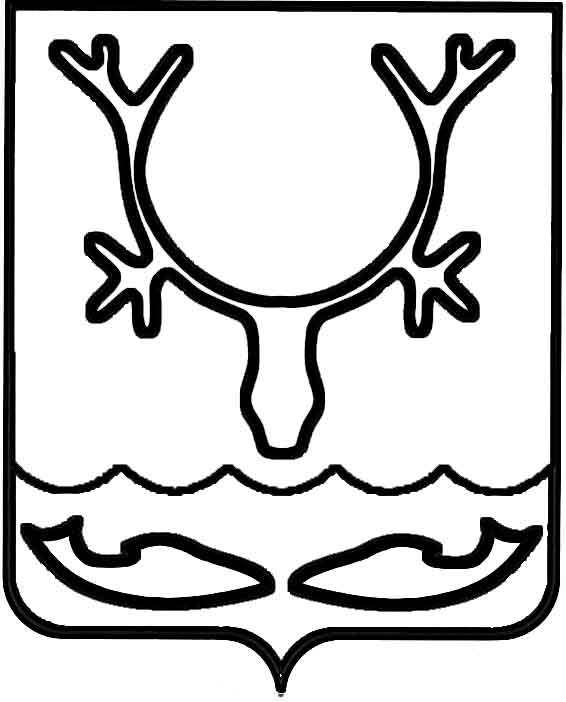 Администрация МО "Городской округ "Город Нарьян-Мар"ПОСТАНОВЛЕНИЕот “____” __________________ № ____________		г. Нарьян-МарО внесении изменения в перечень муниципального имущества, предназначенного для передачи во владение и (или) в пользование субъектам малого и среднего предпринимательства и организациям, образующим инфраструктуру поддержки субъектов малого и среднего предпринимательстваВ соответствии с положением "О порядке формирования, ведения, обязательного опубликования перечня муниципального имущества, предназначенного для передачи во владение и (или) в пользование субъектам малого и среднего предпринимательства и организациям, образующим инфраструктуру поддержки субъектов малого и среднего предпринимательства", утвержденным постановлением Администрации МО "Городской округ "Город Нарьян-Мар" от 27.05.2015 № 640, Администрация МО "Городской округ "Город Нарьян-Мар"П О С Т А Н О В Л Я Е Т:Внести изменение в перечень муниципального имущества, предназначенного для передачи во владение и (или) в пользование субъектам малого и среднего предпринимательства и организациям, образующим инфраструктуру поддержки субъектов малого и среднего предпринимательства, утвержденный постановлением Администрации МО "Городской округ "Город Нарьян-Мар" от 26.10.2015 № 1217, дополнив строкой 2 следующего содержания:""Опубликовать настоящее постановление в официальном бюллетене МО "Городской округ "Город Нарьян-Мар" "Наш город", разместить в сети Интернет на официальном сайте Администрации МО "Городской округ "Город Нарьян-Мар".1712.20151456233-01-203Нежилое зданиеНенецкий автономный округ,                      г. Нарьян-Мар, ул. 60 лет ОктябряНазначение: нежилое, 1-этажный, общая площадь               73 кв.мИмущественные права субъектов малого и среднего предпринимательства отсутствуютГлава МО "Городской округ "Город Нарьян-Мар" Т.В.Федорова